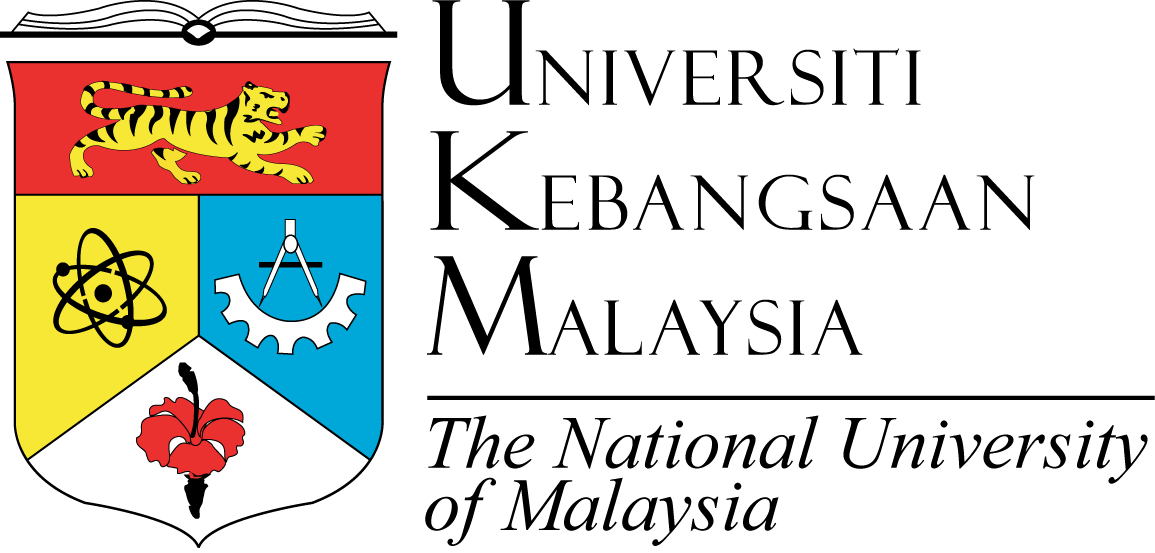 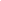 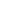 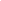 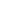 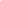 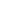 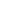 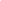 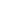 I.  	TUJUANAnugerah ini bertujuan memberi penghargaan kepada Pusat Tanggungjawab (PTJ) dan Persatuan Pelajar yang cemerlang untuk menjadi contoh teladan dalam pembudayaan aspirasi dan amalan kelestarian di universiti. Pada masa yang sama, anugerah ini membantu universiti dalam usaha merealisasikan aspirasi pembangunan lestari yang didukung oleh negara, bersama pihak-pihak berkepentingan di peringkat antarabangsa.II.	KATEGORI ANUGERAH	Pusat PerkhidmatanFakultiInstitutKolej Kediaman	Persatuan Pelajar UKM yang berdaftar dengan Pusat Hal Ehwal Pelajar UKMIII. 	KRITERIA ANUGERAH Pencapaian PTJ yang telah menunjukkan kecemerlangan menyeluruh dalam semua atau sebahagian besar kriteria seperti yang dinyatakan dalam Lampiran 1. Kriteria utama dan pemberat penilaian adalah seperti di Jadual 1.Kriteria penilaian dan pemberat yang disediakan merupakan gabungan kriteria umum dan kriteria khusus, dan disusun bersesuaian dengan kategori pencalonan peringkat PTJ dan Kolej Kediaman. Kriteria  penilaian dan pemberat adalah berbeza untuk Persatuan Pelajar. Jadual 1IV.	SYARAT PERMOHONANPermohonan adalah terbuka kepada semua PTJ mengikut kategori Pusat Perkhidmatan, Fakulti, Institut dan Kolej Kediaman. Bagi kategori Persatuan Pelajar, hanya Persatuan Pelajar UKM yang berdaftar dengan Pusat Hal Ehwal Pelajar UKM sahaja boleh memohon;Penyertaan hendaklah melalui borang pencalonan yang telah disediakan;Borang pencalonan perlu disahkan penyertaan oleh Dekan atau Pengarah PTJ; untuk Kolej Kediaman oleh Pengetua Kolej; dan untuk Persatuan Pelajar oleh Pengarah Pusat Hal Ehwal Pelajar UKM; Pencalonan mestilah disertakan dengan pembuktian dan dokumen sokongan dalam bentuk PDF. Dokumen yang dianggap sebagai bukti merangkumi bahan penerbitan ilmiah dan popular, brosur atau bahan hebahan, laporan, poster, gambar, diagram, lukisan, sijil, surat dan lain-lain bahan yang bersesuaian tertakluk kepada penentuan panel penilai. Pembuktian seperti pautan laman sesawang atau pautan media sosial (akses awam) juga boleh disertakan;Borang pencalonan yang lengkap hendaklah dihantar kepada urus setia Anugerah Bitara Kelestarian sebelum atau pada tarikh akhir yang ditetapkan;Penilaian adalah berdasarkan kriteria yang telah ditetapkan dan sebarang keputusan jawatankuasa adalah muktamad.V.	URUS SETIABorang penyertaan yang lengkap hendaklah diemelkan kepada Puan Nurul Amalina Binti Haji Abdul Rahman di alamat emel amalinarahman@ukm.edu.my. Jika ada keperluan untuk penghantaran borang dan pembuktian salinan fizikal, dokumen berkenaan boleh disampaikan kepada:Urus Setia Anugerah Bitara Kelestariand/a Pusat Strategi UKMAras 3, Bangunan Canselori(U/P: Puan Nurul Amalina Binti Haji Abdul Rahman)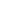 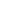 1.	Nama PTJ/Persatuan Pelajar	_____________________________________________________2.	Kategori 	*Sila tandakan yang berkenaan.3.        Nama Dekan/Pengarah/Pengetua/Pengerusi Persatuan           _____________________________________________________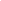 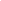 LAMPIRAN 1Kriteria yang dinilai pada tahun 2021 boleh merangkumi tetapi tidak terhad kepada perincian yang disenaraikan dalam jadual di bawah:BIL.KRITERIAKRITERIAPEMBERAT (%)PEMBERAT (%)PEMBERAT (%)PEMBERAT (%)PEMBERAT (%)BIL.KRITERIAKRITERIAPUSAT PERKHIDMATANFAKULTIINSTITUTKOLEJ KEDIAMANPERSATUAN PELAJAR1Tadbir UrusProfil ringkas555551Tadbir UrusPelaksanaan dan hebahan555551Tadbir UrusUrusan pejabat/persatuan 1010101052InklusivitiPenglibatan warga OKU555553Bangunan, Ruang & Infrastruktur Penyelenggaraan55553Bangunan, Ruang & Infrastruktur Mesra Penggunae.g. golongan OKU55554Sumber ManusiaLatihan, Pendidikan & Kesedaran1010101054Sumber ManusiaKebajikan dan kesejahteraan101010105Pengurusan SumberPengurusan Tenaga 202020205Pengurusan SumberPengurusan Sumber Air202020205Pengurusan SumberPengurusan Sisa202020206Pengurusan RisikoPengurusan Risiko303030307Pengajaran & PembelajaranZamalah10107Pengajaran & PembelajaranPembangunan lestari secara umum10107Pengajaran & PembelajaranSDG khusus10107Pengajaran & PembelajaranProgram bersifat ‘immersive’ berkaitan pembangunan lestari / kelestarian yang terbuka kepada semua10108PenyelidikanSDG berkaitan203050209InovasiSDG berkaitan203050201010 Khidmat masyarakat dan penglibatan pihak berkepentinganKebajikan Warga Kampus (selain warga PTJ, Kolej atau Persatuan yang menyertai)202020202010 Khidmat masyarakat dan penglibatan pihak berkepentinganJaringan205050201010 Khidmat masyarakat dan penglibatan pihak berkepentinganJangkauan (meliputi kebajikan pihak berkepentingan dan usaha memasyarakatkan ilmu dan amalan)205050303011Penerbitan dan hebahanIlmiah153030301511Penerbitan dan hebahanPopular1530303015JUMLAHJUMLAHJUMLAH260425465285110Pusat PerkhidmatanFakultiInstitutKolej KediamanPersatuan PelajarBIL.KRITERIAKRITERIAMaklumat yang berkaitanMaklumat yang berkaitanPembuktian1Tadbir UrusProfil ringkasMaklumat ringkas PTJ, KK dan Persatuan, termasuk misi, visi dan objektif PTJ, KK dan Persatuan.Maklumat ringkas PTJ, KK dan Persatuan, termasuk misi, visi dan objektif PTJ, KK dan Persatuan.1Tadbir UrusPelaksanaan dan hebahanUsaha pemakluman/ hebahan/ perkongsian berkaitan pembangunan lestari dan perkaitannya dengan PTJ, KK atau Persatuan disediakan dan dipamerkan. Ruang atau capaian maklumat disediakan, yang memfokuskan kepada aspek pembudayaan aspek kelestarian di PTJ, KK atau oleh Persatuan. Usaha pemakluman/ hebahan/ perkongsian berkaitan pembangunan lestari dan perkaitannya dengan PTJ, KK atau Persatuan disediakan dan dipamerkan. Ruang atau capaian maklumat disediakan, yang memfokuskan kepada aspek pembudayaan aspek kelestarian di PTJ, KK atau oleh Persatuan. Maklumat berkaitan:Bentuk dan jenis hebahanPautan lama sesawang1Tadbir UrusUrusan pejabat/ persatuan ke arah kelestarianMaklumat berkaitan usaha untuk mengurangkan penggunaan sumber dan bergerak ke arah pengurangan jejak karbon, termasuk penganjuran mesyuarat dalam talian, penggunaan dokumen digital, atau usaha-usaha berkaitan penjimatan dalam tadbir urus.Maklumat berkaitan usaha untuk mengurangkan penggunaan sumber dan bergerak ke arah pengurangan jejak karbon, termasuk penganjuran mesyuarat dalam talian, penggunaan dokumen digital, atau usaha-usaha berkaitan penjimatan dalam tadbir urus.Maklumat berkaitan:Jumlah pesanan produk atau barang atau perkhidmatan yang mementingkan pemilihan pembekal yang bersijil atau yang mengamalkan sistem yang mesra alamPemilihan produk atau barang yang bersijil atau berlabel hijau atau pembekal yang diiktiraf membekal produk atau perkhidmatan bersijil atau berlabel hijauJumlah mesyuarat atau peperiksaan lisan atau aktiviti jangkauan yang dianjurkan secara dalam talian.2InklusivitiPenglibatan warga OKUJumlah kakitangan atau warga atau ahli atau pelajar yang berdaftar OKUJumlah kakitangan atau warga atau ahli atau pelajar yang berdaftar OKUDokumen menyenaraikan jumlah dan nama3Bangunan, Ruang & Infrastruktur PenyelenggaraanUsaha atau inisatif atau tindakan proaktif melaksanakan penyelenggaraan bangunan atau pejabat atau ruang dan baik pulih aset oleh PTJ atau KK termasuk langkah-langkah pemantauan bangunan, ruang dan aset. Ini termasuk pembaikan atau baik pulih aset secara proaktif. Ini termasuk juga usaha menghijaukan landskap dan pejabat.Usaha atau inisatif atau tindakan proaktif melaksanakan penyelenggaraan bangunan atau pejabat atau ruang dan baik pulih aset oleh PTJ atau KK termasuk langkah-langkah pemantauan bangunan, ruang dan aset. Ini termasuk pembaikan atau baik pulih aset secara proaktif. Ini termasuk juga usaha menghijaukan landskap dan pejabat.Maklumat berkaitan:Pekeliling atau pemakluman atau tatacara Dokumen tatacara penyelengaraandan baik pulih3Bangunan, Ruang & Infrastruktur Mesra Penggunae.g. golongan OKUPersekitaran bangunan dan ruang pejabat di susun atur untuk memudahkan penyampaian perkhidmatan serta pihak-pihak untuk berurusan dan menggunakan ruang atau tempat dengan selamat dan selesa, khususnya golongan OKU. Maklumat berkaitan perkhidmatan termasuk jenis-jenis perkhidmatan dan carta alir perkhidmatan dipamerkan atau dipaparkan atau dimuat naik di laman sesawang untuk memudahkan mana-mana pihak untuk berurusan.Persekitaran bangunan dan ruang pejabat di susun atur untuk memudahkan penyampaian perkhidmatan serta pihak-pihak untuk berurusan dan menggunakan ruang atau tempat dengan selamat dan selesa, khususnya golongan OKU. Maklumat berkaitan perkhidmatan termasuk jenis-jenis perkhidmatan dan carta alir perkhidmatan dipamerkan atau dipaparkan atau dimuat naik di laman sesawang untuk memudahkan mana-mana pihak untuk berurusan.Dokumen, termasuk gambarajah atau gambar4Sumber ManusiaLatihan, Pendidikan & KesedaranProgram atau kursus atau aktiviti yang dianjurkan untuk mengukuhkan kefahaman dan memudahkan pembudayaan konsep pembangunan lestari atau kelestarian di pejabat dan luar  pejabatProgram atau kursus atau aktiviti yang dianjurkan untuk mengukuhkan kefahaman dan memudahkan pembudayaan konsep pembangunan lestari atau kelestarian di pejabat dan luar  pejabatMaklumat termasuk:Bentuk penganjuran program atau kursus atau aktiviti Kemudah-capaian bahan rujukan yang digunakanPenglibatan pakar rujukJumlah program atau kursus yang menekankan pembelajaran secara ‘experiential’ yang boleh dikaitkan dengan aplikasi hidup, dalam menangani masalah dan isu global/ setempat berkaitan ekonomi, alam sekitar atau sosial.Jumlah pesertaKumpulan sasaranBentuk penganjuran kursus – semuka atau atas talianJenis pengiktirafan yang diberikanJumlah kerjasama dan penglibatan pihak luar UKMJumlah penganjuran programImpak yang diiktiraf oleh pihak berkepentinganKelangsungan program atau kursus dengan pihak ketigaPautan laman sesawang juga boleh diberikan4Sumber ManusiaKebajikan dan kesejahteraanInisiatif atau langkah-langkah untuk mengesyorkan tempat kerja memberatkan kebajikan dan kesihatan (seperti kesihatan mental atau fizikal) Inisiatif atau langkah-langkah untuk mengesyorkan tempat kerja memberatkan kebajikan dan kesihatan (seperti kesihatan mental atau fizikal) Maklumat termasuk:Bentuk inisiatif atau langkah-langkah atau atau aktiviti sokongan berkaitan kebajikan dan kesejahteraan warga PTJ/ KK/ ahli PersatuanMaklumat yang dibekalkan dan kemudah-capaian bahan rujukan atau sumber sokongan atau khidmat pakar yang digunakanPenglibatan pakar rujukPautan laman sesawang juga boleh diberikan5Pengurusan SumberPengurusan Tenaga Program atau inisiatif atau usaha ke arah kecekapan penggunaan tenaga dan penjimatan tenaga ke arah pengurangan jejak karbonProgram atau inisiatif atau usaha ke arah kecekapan penggunaan tenaga dan penjimatan tenaga ke arah pengurangan jejak karbonMaklumat berkaitan:Pengukuran penggunaan tenaga berbanding ruang dan jumlah individu di PTJ/ KK (formula yang dirangka PRASARANA)Penggunaan produk cekap tenagaInisiatif pengurangan jejak karbonPautan laman sesawang juga boleh diberikan5Pengurusan SumberPengurusan Sumber AirPenjimatan dan penggunaan lestari sumber airPenjimatan dan penggunaan lestari sumber airMaklumat berkaitan:Langkah-langkah penjimatan termasuk hebahanpenggunaan produk atau bahan yang menjimatkan penggunaan airpenggunaan produk atau bahan yang boleh dijadikan sumber air alternatifPautan laman sesawang juga boleh diberikan5Pengurusan SumberPengurusan SisaPengurusan sisa secara lestari, di mana maklumat di kumpul dan dianalisis untuk mengesyorkan penjanaan sisa di kawal dan sisa yang dilupuskan dikurangkanPengurusan sisa secara lestari, di mana maklumat di kumpul dan dianalisis untuk mengesyorkan penjanaan sisa di kawal dan sisa yang dilupuskan dikurangkanMaklumat atau rekod berkaitan:Program atau inisiatif pengurangan sisa; Jumlah sisa yang dijana dan di kitar semulaLangkah-langkah pengurangan penjanaan sisa dan pengamalan kitar semula yang dipamerkan atau dipaparkan untuk dirujuk oleh wargaSasaran yang ditetapkan dan insentif yang diberi Pautan laman sesawang juga boleh diberikan6Pengurusan RisikoPengurusan RisikoSistem pengiktirafan oleh ROSH dirujuk.Sistem pengiktirafan oleh ROSH dirujuk.Sistem pengiktirafan oleh ROSH dirujuk.7Pengajaran & PembelajaranZamalahDana atau Tabung PTJ khusus disediakan untuk pemberian zamalah untuk pembelajaran atau penyelidikan berkaitan aspek pembangunan lestari atau kelestarianDana atau Tabung PTJ khusus disediakan untuk pemberian zamalah untuk pembelajaran atau penyelidikan berkaitan aspek pembangunan lestari atau kelestarianMaklumat berkaitan zamalah7Pengajaran & PembelajaranPembangunan lestari secara umumKurikulum formal berkaitan pembangunan lestari / kelestarian Kurikulum formal berkaitan pembangunan lestari / kelestarian Maklumat berkaitan:Jenis dan jumlah kursus yang ditawarkan ATAU Jenis dan jumlah modulPeringkat – prasiswazah atau pasca siswazahSkop Kursus – memfokus kepada aspek kelestarian atau merangkumi aspek kelestarianJumlah tenaga pengajar terlibat – UKM dan pihak pakar luarJumlah pelajarBentuk penganjuran kursus – semuka atau atas talianJumlah jam atau minggu atau tahun Jumlah pelajar bergraduat yang telah mengikuti kursusPautan laman sesawang juga boleh diberikan7Pengajaran & PembelajaranAspek SDG secara khususKursus/ program yang menjurus kepada cabaran utama pembangunan lestari atau kelestarian seperti kemiskinan, Kesaksamaan Alam Sekitar; Tenaga Boleh Diperbaharui; Perubahan Iklim.Kursus/ program yang menjurus kepada cabaran utama pembangunan lestari atau kelestarian seperti kemiskinan, Kesaksamaan Alam Sekitar; Tenaga Boleh Diperbaharui; Perubahan Iklim.Maklumat berkaitan:Jenis dan jumlah kursus yang ditawarkan ATAU Jenis dan jumlah modulPeringkat – prasiswazah atau pasca siswazahSkop Kursus – memfokus kepada aspek kelestarian atau merangkumi aspek kelestarianJumlah tenaga pengajar terlibat – UKM dan pihak pakar luarJumlah pelajarBentuk penganjuran kursus – semuka atau atas talianJumlah jam atau minggu atau tahun Jumlah pelajar bergraduat yang telah mengikuti kursusPautan laman sesawang juga boleh diberikan7Pengajaran & PembelajaranProgram bersifat ‘immersive’ berkaitan pembangunan lestari / kelestarian yang terbuka kepada semuaMaklumat berkaitan:Jumlah program atau kursus yang menekankan pembelajaran secara ‘experiential’ yang boleh dikaitkan dengan aplikasi hidup, dalam menangani masalah dan isu global/ setempat berkaitan ekonomi, alam sekitar atau sosial.Jumlah pesertaKumpulan sasaranBentuk penganjuran kursus – semuka atau atas talianJenis pengiktirafan yang diberikanJumlah kerjasama dan penglibatan pihak luar UKMJumlah penganjuran programImpak yang diiktiraf oleh pihak berkepentinganKelangsungan program atau kursus dengan pihak ketigaPautan laman sesawang juga boleh diberikan8PenyelidikanSDG berkaitanProjek penyelidikan berkaitan pembangunan lestari atau aspek SDG yang khusus, yang dilaksanakan secara bekerjasama dengan pihak berkepentingan.Projek penyelidikan berkaitan pembangunan lestari atau aspek SDG yang khusus, yang dilaksanakan secara bekerjasama dengan pihak berkepentingan.Maklumat berkaitan:Nama projek (boleh lebih dari satu projek)Skop projekSkop KerjasamaHasrat dan hasil projekWujudnya repositori yang memuat naik atau menyimpan bahan rujukan berkaitan serta hasil penyelidikan yang boleh dirujuk oleh mana-mana pihakImpak atau hasil yang diiktiraf pihak berkepentinganKelangsungan atau kesinambungan kajian (continuity)Pautan laman sesawang juga boleh diberikan9InovasiSDG berkaitanProgram atau aktiviti yang dijalankan oleh PTJ/KK/Persatuan untuk mengatasi masalah atau menangani isu berkaitan aspek pembangunan lestari atau pelaksanaan tindakan untuk membantu mencapai sasaran SDG contoh seperti  pembekalan tenaga; kemudahan untuk OKU; jaminan makan melalui usaha pertanian; kitar semula dsb.)Program atau aktiviti yang dijalankan oleh PTJ/KK/Persatuan untuk mengatasi masalah atau menangani isu berkaitan aspek pembangunan lestari atau pelaksanaan tindakan untuk membantu mencapai sasaran SDG contoh seperti  pembekalan tenaga; kemudahan untuk OKU; jaminan makan melalui usaha pertanian; kitar semula dsb.)Maklumat berkaitan inovasi, mengandungi objektif dan manfaat serta penggunaan inovasi yang dihasilkan termasuk maklumat berkaitan pengguna atau lokasi atau yang berkaitan.(Lebih dari satu inovasi boleh dilaporkan.)Pautan laman sesawang juga boleh diberikan10 Khidmat masyarakat dan penglibatan pihak berkepentinganKebajikan Warga Kampus (selain warga PTJ, Kolej atau Persatuan yang menyertai)Jumlah dan bentuk program yang dianjurkan untuk mengesyorkan kebajikan warga PTJ, KK atau Persatuan contoh seperti bantuan semasa insiden banjir atau membantu pelajar yang menghadapi kesusahan dari segi kewangan, pembelajaran atau kelangsungan hidupJumlah dan bentuk program yang dianjurkan untuk mengesyorkan kebajikan warga PTJ, KK atau Persatuan contoh seperti bantuan semasa insiden banjir atau membantu pelajar yang menghadapi kesusahan dari segi kewangan, pembelajaran atau kelangsungan hidupMaklumat berkaitan:Jumlah dan bentuk programPautan laman sesawang juga boleh diberikan10 Khidmat masyarakat dan penglibatan pihak berkepentinganJaringanJaringan yang mengukuhkan pembudayaan dan usaha memasyarakatkan aspirasi pembangunan lestariJenis hubungan jaringan atau kerjasama berbentuk formalSkop hubunganJaringan yang mengukuhkan pembudayaan dan usaha memasyarakatkan aspirasi pembangunan lestariJenis hubungan jaringan atau kerjasama berbentuk formalSkop hubunganDokumenPautan laman sesawang10 Khidmat masyarakat dan penglibatan pihak berkepentinganJangkauan (meliputi kebajikan pihak berkepentingan dan usaha memasyarakatkan ilmu dan amalan)Khusus untuk KK dan PersatuanProgram atau aktiviti yang berkaitan pembangunan lestari atau kelestarian yang melibatkan sekurang-kurangnya dua Kolej kediaman atau kumpulan / persatuan pelajar / komuniti  Khusus untuk KK dan PersatuanProgram atau aktiviti yang berkaitan pembangunan lestari atau kelestarian yang melibatkan sekurang-kurangnya dua Kolej kediaman atau kumpulan / persatuan pelajar / komuniti  Dokumen yang mengandungi maklumat termasuk:Jenis program atau aktivitiJumlah program atau aktivitiKekerapan program atau aktivitiJumlah pihak berpentingan yang terlibatPerolehan dana atau sumber untuk melaksanakan program atau aktiviti (crowd funding atau crowd sourcing)Bahan jangkauan yang disediakan – bentuk dan kemudah-capaian bahanPautan laman sesawang10 Khidmat masyarakat dan penglibatan pihak berkepentinganJangkauan (meliputi kebajikan pihak berkepentingan dan usaha memasyarakatkan ilmu dan amalan)Program atau aktiviti jangkauan bertujuan untuk memasyarakatkan ilmu atau amalan berkaitan pembangunan lestari.Jumlah pihak berkepentingan yang dilibatkan Bahan Program atau aktiviti jangkauan bertujuan untuk memasyarakatkan ilmu atau amalan berkaitan pembangunan lestari.Jumlah pihak berkepentingan yang dilibatkan Bahan Dokumen yang mengandungi maklumat termasuk:Jenis program atau aktivitiJumlah program atau aktivitiKekerapan program atau aktivitiJumlah pihak berpentingan yang terlibatPerolehan dana atau sumber untuk melaksanakan program atau aktiviti (crowd funding atau crowd sourcing)Bahan jangkauan yang disediakan – bentuk dan kemudah-capaian bahanPautan laman sesawang10 Khidmat masyarakat dan penglibatan pihak berkepentinganJangkauan (meliputi kebajikan pihak berkepentingan dan usaha memasyarakatkan ilmu dan amalan)PenganjuranJumlah dan bentuk program yang dianjurkan termasuk yang dianjurkan secara bersama dengan pihak lain meliputi perkara berkaitan aspek pembangunan lestari atau SDG yang khusus seperti:Pemuliharaan atau perlindungan alam sekitarPrihatin masyarakat – membantu golongan B40 atau golongan OKU atau membantu masyarakat dalam usaha pulih semula selepas kejadian bencana atau membantu masyarakat dalam melaksanakan aspek kelestarian dalam aktiviti ekonomi atau keusahawanan Keusahawanan yang berteraskan aspek pembangunan lestariPemuliharaan budaya atau warisanDokumen yang mengandungi maklumat termasuk:Jenis program atau aktivitiJumlah program atau aktivitiKekerapan program atau aktivitiJumlah pihak berpentingan yang terlibatPerolehan dana atau sumber untuk melaksanakan program atau aktiviti (crowd funding atau crowd sourcing)Bahan jangkauan yang disediakan – bentuk dan kemudah-capaian bahanPautan laman sesawang10 Khidmat masyarakat dan penglibatan pihak berkepentinganJangkauan (meliputi kebajikan pihak berkepentingan dan usaha memasyarakatkan ilmu dan amalan)PenglibatanJumlah dan bentuk penglibatan di dalam program yang dianjurkan meliputi perkara berkaitan aspek pembangunan lestari atau SDG yang khusus seperti:Pemuliharaan atau perlindungan alam sekitarPrihatin masyarakat – membantu golongan B40 atau golongan OKU atau membantu masyarakat dalam usaha pulih semula selepas kejadian bencana atau membantu masyarakat dalam melaksanakan aspek kelestarian dalam aktiviti ekonomi atau keusahawanan Keusahawanan yang berteraskan aspek pembangunan lestariPemuliharaan budaya atau warisanDokumen yang mengandungi maklumat termasuk:Jenis program atau aktivitiJumlah program atau aktivitiKekerapan program atau aktivitiJumlah pihak berpentingan yang terlibatPerolehan dana atau sumber untuk melaksanakan program atau aktiviti (crowd funding atau crowd sourcing)Bahan jangkauan yang disediakan – bentuk dan kemudah-capaian bahanPautan laman sesawang11Penerbitan dan hebahanIlmiahPenerbitan yang menyumbang kepada gagasan ilmu atau amalan atau kesedaran berkenaan pembangunan lestari serta aspirasi negara berkaitan pembangunan lestari.Penerbitan yang menyumbang kepada gagasan ilmu atau amalan atau kesedaran berkenaan pembangunan lestari serta aspirasi negara berkaitan pembangunan lestari.DokumenPautan laman sesawang11Penerbitan dan hebahanPopularPenerbitan yang menyumbang kepada gagasan ilmu atau amalan atau kesedaran berkenaan pembangunan lestari serta aspirasi negara berkaitan pembangunan lestari.Penerbitan yang menyumbang kepada gagasan ilmu atau amalan atau kesedaran berkenaan pembangunan lestari serta aspirasi negara berkaitan pembangunan lestari.DokumenPautan laman sesawang